Sal não, não queiras hipertensão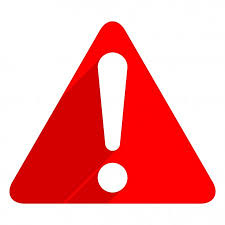 Para nada de mal te acontecer evita: -enlatados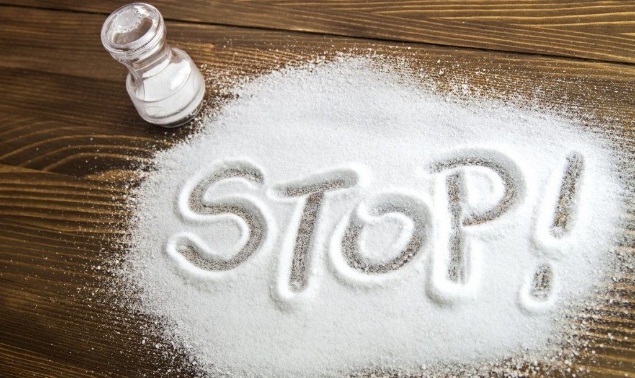  -processados -congeladosALIMENTOSQUANTIDADE DE SALAtum posta (Pingo doce)0.9g / 85gPatê de atum (Continente)0.50g / 100gBatatas fritas (Lay’s originais)0.3g / 30gBolachas com pepitas de chocolate (Continente)0.65g / 100gBolachas de água e sal (Gullón)1.8g / 100g